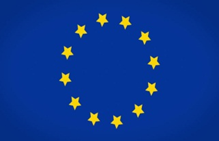 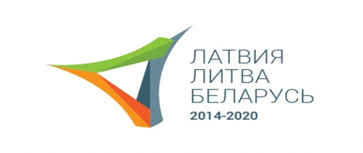 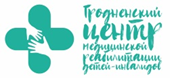 Эта Программа финансируется       Европейским Союзом                                          Общественное мероприятиепо устранению стереотипов о детях-инвалидах.ТЕМА СЕМИНАРА: ОТНОШЕНИЕ К ИНВАЛИДИЗАЦИИ ДЕТЕЙ НА СОВРЕМЕННОМ ЭТАПЕ РАЗВИТИЯ ОБЩЕСТВА.ДАТА СЕМИНАРА: 23 СЕНТЯБРЯ 2020 Г. (СРЕДА)НАЧАЛО СЕМИНАРА: 9.30.ПРОДОЛЖИТЕЛЬНОСТЬ СЕМИНАРА: 7 ЧАСОВМЕСТО СЕМИНАРА: Г.ГРОДНО, БУЛЬВАР ЛЕНИНСКОГО     КОМСОМОЛА, 29 А, КОНФЕРЕНЦ-ЗАЛ, 1 ЭТАЖ.                                                                 ПРОГРАММА МЕРОПРИЯТИЯ:Цель мероприятия: Проект ENI-LLB-1-005 «Улучшение реабилитационных услуг для детей с тяжёлыми неврологическими заболеваниями в трансграничном регионе» включает проведение общественного мероприятия по устранению стереотипов о детях-инвалидах. Цель данного мероприятия – привлечь членов общества к устранению стереотипов о детях-инвалидах, изучить особенности в поощрении толерантности к детям-инвалидам, углубить знания и развить способности, необходимые для неформального образования в области борьбы с дискриминацией и культивации терпимости к особенностям человеческого развития. Во время мероприятия лектор будет использовать различные образовательные инструменты для устранения стереотипного отношения к уязвимым группам.Этот проект финансируется при поддержке Европейского Союза.Этот семинар финансируется Европейским Союзом.9.30-10.30Регистрация участников. Кофе-пауза.10.30-12.30Значение психики-мозга-тела в появлении и расширении симптомов, приводящих к инвалидности. Понятие «инвалидизация детей» в семейно-групповом контексте.12.30-13.00Кофе-пауза.13.00-15.30Группы устойчивых стереотипов о детях-инвалидах и пути их устранения. Формирование позиции принятия и толерантности окружающих в рамках Конвенции и прав детей-инвалидов.15.30-16.30Обсуждение, обмен мнениями. 